PENERAPAN MODEL PEMBELAJARAN DISCOVERY LEARNING UNTUK MENINGKATKAN HASIL BELAJAR SISWA PADA PEMBELAJARAN IPA TENTANG PENERAPAN KONSEP ENERGI GERAK(Penelitian Tindakan Kelas Pada Siswa Kelas III SD Negeri Sekelimus Kecamatan Bandung Kidul Kabupaten Bandung Tahun 2015-2016)SKRIPSIDisusun untuk Memenuhi Salah Satu Syarat Memperoleh Gelar Sarjana Program Studi PGSD FKIP Universitas Pasundan 2015/2016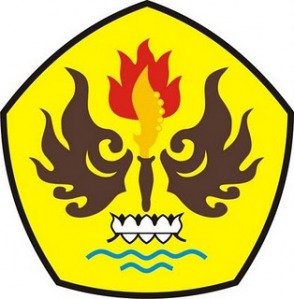 Oleh DINA LIDYA NOPRIDANIM 125060053PROGRAM STUDI PENDIDIKAN GURU SEKOLAH DASARFAKULTAS KEGURUAN DAN ILMU PENDIDIKANUNIVERSITAS PASUNDANBANDUNG2016